Задание подготовлено в рамках проекта АНО «Лаборатория модернизации образовательных ресурсов» «Кадровый и учебно-методический ресурс формирования общих компетенций обучающихся по программам СПО», который реализуется с использованием гранта Президента Российской Федерации на развитие гражданского общества, предоставленного Фондом президентских грантов.РазработчикиБезбородова Александра Владимировна, ГБПОУ СО «Самарский многопрофильный колледж им. Бартенева В.В.»Безбородова Елена Алексеевна, ГАПОУ СО «Поволжский строительно-энергетический колледж им. П. Мачнева»Белякова Наталья Сергеевна, ГБУ ДПО Самарской области Центр профессионального образованияМДК 03. 01 Технология малярных работТема: Организация труда при выполнении малярных работКомментарииЗадание является двухчастным. Первая часть задания позволяет работать над информационной компетенцией в аспекте «обработка информации». Вторая часть предъявляется обучающемуся только после получения им обратной связи по первой части задания, иначе она даст подсказку. Вторая часть задания предназначена для формирования компетенции разрешения проблем в аспекте «целеполагание и планирование» - планирование ресурсов.Задание можно предлагать на этапе ознакомления обучающихся с Едиными нормами и расценкамиВы собрали собственную бригаду мастеров и выполняете заказы на ремонтные и отделочно-строительные работы как индивидуальный предприниматель. В вашей бригаде 8 человек, разного уровня подготовки и квалификации. Вы тоже не гнушаетесь работы в качестве мастера, если выдается время, свободное от переговоров, бухгалтерии, контроля и планирования, закупки материалов и других управленческих дел.Вы прикладываете все усилия, чтобы обеспечить бригаду работой. В первую очередь вы считаете принципиальным выполнять свои обязательства по качеству и срокам выполнения работ. Постепенно удается формировать материальную базу для работы бригады. Например, недавно в вашем хозяйстве появился дорогостоящий пескоструйный аппарат.На июль у вас 2 заказа с достаточно жесткими сроками, но хорошей оплатой.1.В конце июня к вам обратился знакомый, который занимается таким же бизнесом, что и вы с просьбой помочь людьми: выделить 5 человек на период с 01 по 10 июля для работы на его объекте, пообещав хорошие условия. Работа предполагается на выезде с проживанием. Отъезд 01.07 в 6:00, возвращение 10.07 в 21:00.Изучите характеристики кадрового состава вашей бригады (источник 1) и информацию о содержании работ на объектах (источник 2). При необходимости воспользуйтесь справочными материалами.Сделайте вывод о том, можете ли вы удовлетворить просьбу знакомого, не нарушив уже взятых на себя обязательств по срокам выполнения работ.Запишите свое решение и письменно обоснуйте его.Я ___________________________________ удовлетворить просьбу знакомого, не нарушив взятых обязательств, потому что ___________________________________________________________________________________________________________________________________________________________________________________________________________________________________________________________________________________________________________________________________________________________________________________________________________________________________________________________________________________________________________________________________________________________________________________________________________________________________________________________________________________________________________________________________________________________________________________________________________________________________________________________________________________________________________________________________________________________________________________________________________________________________________________Источник 1Кадровый состав бригадыСеменов Андрей Петрович, 35 лет, есть личный автомобиль. Стаж работы в отделке помещений - 4 года, специального образования не имеет. Район проживания - Промышленный.Тарасова Лилия Викторовна, 28 лет. По образованию - «Мастер отделочных строительных работ», также прошла дополнительно курсы «Современный дизайн в интерьере», стаж работы по профилю - 6,5 лет, до этого занимала должности «помощник бригадира», «дизайнер интерьера». Район проживания - Кировский.Петрова Мария Станиславовна, 45 лет. По профессии - «Маляр». Стаж работы - 17 лет. Район проживания - п. Управленческий.Зайцев Петр Иванович, 20 лет, студент последнего курса ГБПОУ СО «Самарский многопрофильный колледж им. Бартенева» по специальности «Мастер отделочных строительных работ». Опыт работы - 2 года, положительная характеристика с места учёбы. Район проживания - Советский.Васильков Игорь Владимирович, 40 лет. Опыт работы - 15 лет. Образование: средне-специальное «Мастер отделочных строительных работ», высшее - «Промышленное и гражданское строительство», есть личный автомобиль, руководил собственной бригадой (5 лет), пока проживал в Томске. В Самаре - около 10 лет, занимал должности «инженер», «бригадир», район проживания - Ленинский.Степанова Екатерина Александровна. Окончила курсы «Малярное дело», 24 года. Стаж работы – 3 года. Район проживания - Железнодорожный.Цветков Иван Юрьевич, 38 лет. Образование: средне-специальное «Мастер отделочных и декоративных работ», высшее - «Менеджмент в строительстве». Опыт работы - мастер отделочных и декоративных работ - 7 лет; бригадир - 3 года, есть личный автомобиль. Район проживания - Промышленный.Степаненко Зинаида Никитична, 44 года, Образование «Маляр», стаж 14 лет, есть личный автомобиль. Район проживания - «Кошелев - проект».Источник 2Требования заказчиков к составу работЗаказ №1Требуется окрасить фасад районной поликлиники, предварительно сняв старый слой краски. Район - Кировский, г. Самара.Начало работ: 01.07, завершение работ: 13.07.3-х этажное здание.Длина здания - 36 м. Высота - 12 м. Ширина - 15 м. Высота этажа - 4 м.На втором и третьем этажах по 18 кабинетов, на первом этаже - 16 кабинетов и холл.Имеются центральный запасной выходы, противопожарные лестницы с торцов здания с выходами из коридора.В здании имеется 70 окон площадью 4 м2 каждое.С торца здания 6 дверей запасных выходов. С задней стороны здания - один запасной выход. Площадь двери запасного выхода 2 м2.Дверь центрального входа имеет площадь 9м2.Виды работ:Очистка поверхности фасадов с помощью пескоструйного аппаратаЗаполнение аппарата песком с просеиванием его вручную.Установка инвентарных щитов в оконные проемы для защиты остекления.Очистка поверхности фасада струей песка.Подъем и спуск шлангов по высоте и перемещение их по ярусам лесов.Окраска фасадаПодмазка.Шлифовка.Огрунтовка.Первая окраска.Вторая окраска.Заказ №2Требуется провести отделочные работы в коттедже, с. Красный Яр.Начало работ: 08.07, завершение работ: 12.07.а) Спальня.Площадь - 23 м2 Площадь для окраски стен - 63 м2.Оформление стен декоративной штукатуркой. б) Детская.Площадь - 12 м2 Площадь для окраски стен - 37 м2.Окрашивание стен с накаткой рисунка валиком.в) Холл.Площадь - 6 м2 Площадь для окраски стен - 22 м2.Высококачественная окраска водно-дисперсионной краской.Для справкиЕНиР Сборник Е8. Отделочные покрытия строительных конструкций. Выпуск 1. Отделочные работы(фрагменты)§ Е8-1-2. Оштукатуривание поверхностейСредняя общая толщина штукатурного намета, предусмотренная в нормах, составляет: при простом оштукатуривании - 12 мм, при улучшенном - 15 мм, при высококачественном - 20 мм.Нормы выработки в м2Нормы времени на 100 м2 оштукатуриваемой поверхности6. Нормами предусмотрено выполнение работ на высоте до 3,5 м.При обработке поверхностей, расположенных выше 3,5 м (от отметки пола или перекрытия), с перемещением готовых передвижных подмостей Нвыр умножать на 0,8 Нвр. - 1,25 (Вт-1).7. Нормами не учтены и оплачиваются дополнительно:Установка и перестановка лесов, сплошных ленточных и других непередвижных подмостей - по сборнику Е6 «Плотничьи и столярные работы в зданиях и сооружениях»,перемещение материалов на расстояние сверх указанного в п.5 настоящей вводной части - по сборнику Е1 «Внутрипостроечные транспортные работы»,приготовление растворов (за исключением особо оговоренных случаев) - по сборнику Е3 «Каменные работы»,обслуживание компрессоров и устройство воздуховодов и растворопроводов.8. Нормами предусмотрено выполнение работ в помещениях площадью пола св.5 м2. При работе в помещениях площадью пола до 5 м2 Нвыр и Нвр умножать.2.Распределите работников по объектам в соответствии с их опытом и квалификацией. Назначьте бригадиров, которые будут ответственными за выполнение заказов.Запишите фамилии работников в бланк. Фамилии бригадиров подчеркните.Для справки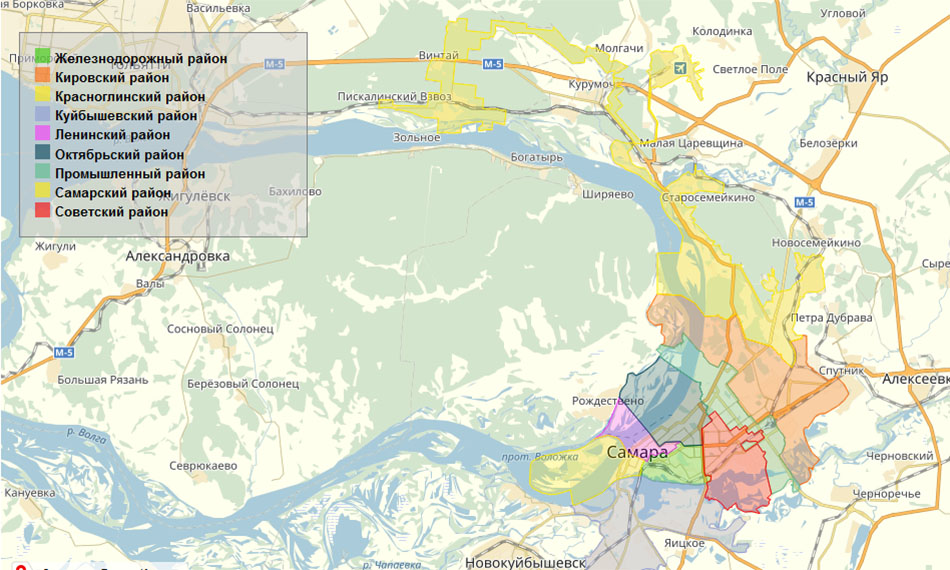 Инструмент проверки1.Я могу удовлетворить просьбу знакомого, не нарушив взятых обязательств, потому что (1) работы в коттедже, согласно нормативам, требуют 78,25* часов (2), следовательно, могут быть выполнены в указанный срок бригадой из двух человек (3). Работы по окрашиванию фасада могут быть начаты на той части фасада, которая уже очищена (4), и требуют 115,22 часов (5). Если 5 человек будут готовы приступить к работе 11.07, они завершат работу за 23,04 часа или 3 (2,88) рабочих смены (6). Работы по очистке с помощью пескоструйного аппарата требуют 82,89 часов (5) и могут выполняться одним человеком с 01 по 11 июля (6). Для подстраховки и выполнения вспомогательных работ вместе с пескоструйником большую часть времени на объекте может находится сам обучающийся (я \ бригадир) (7).* все результаты расчетов могут быть приведены в человеко-часах или человеко-сменах, точно, с округлением или приблизительно.2.* курсивом выделены частично верные ответы и соответствующие им баллыНаименование работНаименование работНаименование работСостав звена штукатуровСтены и перегородкипотолкиСтолбы, колонны прямоугольныеНанесение ОбрызгаРастворонасосом4 разр. - 23 “ - 22 “ - 1200416051485,4Нанесение ОбрызгаВручную3 разр.7610,562135714Нанесение ГрунтаРастворонасосом4 разр. - 23 “ - 12 “ - 1839,667126213Нанесение ГрунтаВручную3 разр.4020322529,627Грубая затирка с разделкой углов вручнуюГрубая затирка с разделкой углов вручнуюГрубая затирка с разделкой углов вручнуюТо же5016402038,121Нанесение накрывочного слояРастворонасосомПо графам «а» - «г»4 разр.По гр. «д» 5 разр.2353,41864,31744,6Нанесение накрывочного слояВручнуюПо графам «а» - «г»4 разр. 13 “ - 1По гр. «д»5 разр. - 13 “ - 16412,55215,547,117Затирка поверхности с разделкой угловМеханизированная По графам «а» - «г» 4 разр.По гр. «д» 5 разр.819.96412,55913,5Затирка поверхности с разделкой угловВручнуюПо графам «а» - «г» 4 разр. -138,12130,226,528,628ОбъектРаботникиОбоснованиеКоттеджПоликлиникаВыезд - 
поликлиникаЗа верный вывод (решение)1 баллЗа каждый пункт обоснования1 баллМаксимальный балл8 балловОбъектРаботникибаллбаллОснованиябаллКоттеджТарасова 
Лилия 
Викторовна22Курсы по дизайну позволят лучше справится с работами в детской1КоттеджТарасова 
Лилия 
Викторовна22Опыт работы в качестве мастера отделочных и декоративных работ1КоттеджТарасова 
Лилия 
Викторовна22Женщина, т.е. менее ценна на объекте с высотными работами (в поликлинике)1КоттеджСтепаненко 
Зинаида 
Никитична 22Большой опыт работы1КоттеджСтепаненко 
Зинаида 
Никитична 22Наличие личного автомобиля (облегчит решение вопроса доставки в Красный Яр)1КоттеджСтепаненко 
Зинаида 
Никитична 22Женщина, т.е. менее ценна на объекте с высотными работами (в поликлинике)1Коттедж(Петрова 
Мария 
Станиславовна)11Большой опыт работы1Коттедж(Петрова 
Мария 
Станиславовна)11Женщина, т.е. менее ценна на объекте с высотными работами (в поликлинике)1КоттеджБригадир выбран произвольноБригадир выбран произвольноБригадир выбран произвольноБригадир выбран произвольноКоттеджМаксимальноМаксимальноМаксимальноМаксимально10ПоликлиникаЦветков Иван ЮрьевичЦветков Иван Юрьевич2Требуется опыт работы с пескоструйным аппаратом, а он есть у того, кто закончил обучение по программе «Мастер отделочных и декоративных работ»1ПоликлиникаЦветков Иван ЮрьевичЦветков Иван Юрьевич2Васильков имеет больше управленческий опыт, чем практический1ПоликлиникаЦветков Иван ЮрьевичЦветков Иван Юрьевич2Зайцев студент, нет опыта (и мог еще «не проходить»)1ПоликлиникаВасильков Игорь ВладимировичВасильков Игорь Владимирович1Требуется опыт работы с пескоструйным аппаратом, а он есть у того, кто закончил обучение по программе «Мастер отделочных и декоративных работ»1ПоликлиникаВасильков Игорь ВладимировичВасильков Игорь Владимирович1Зайцев студент, нет опыта (и мог еще «не проходить») 1ПоликлиникаЗайцев Петр ИвановичЗайцев Петр Иванович1Требуется опыт работы с пескоструйным аппаратом, а он есть у того, кто закончил обучение по программе «Мастер отделочных и декоративных работ»1ПоликлиникаФИО обучающегосяФИО обучающегося1Могу решать организационные вопросы и помогать в работе по очистке фасада1ПоликлиникаФИО обучающегосяФИО обучающегося1В момент слияния бригады потребуется четкое и оперативное руководство \ наиболее ответственный \ логистически сложный (на последнем этапе работ) объект оставляю за собой1ПоликлиникаОбозначен в качестве бригадираОбозначен в качестве бригадира1В момент слияния бригады потребуется четкое и оперативное руководство \ наиболее ответственный \ логистически сложный (на последнем этапе работ) объект оставляю за собой1ПоликлиникаМаксимальноМаксимальноМаксимальноМаксимально9Выезд - поликлиникаПеречислены 5 оставшихся человекПеречислены 5 оставшихся человек1Выезд - поликлиникаВ качестве бригадира обозначены Васильков или ЦветковВ качестве бригадира обозначены Васильков или Цветков2Опыт руководства бригадой1Выезд - поликлиникаМаксимальноМаксимальноМаксимальноМаксимально4Максимальный баллМаксимальный баллМаксимальный баллМаксимальный баллМаксимальный балл23